Types of Observations: 			Name:____________________________Blk_____   #____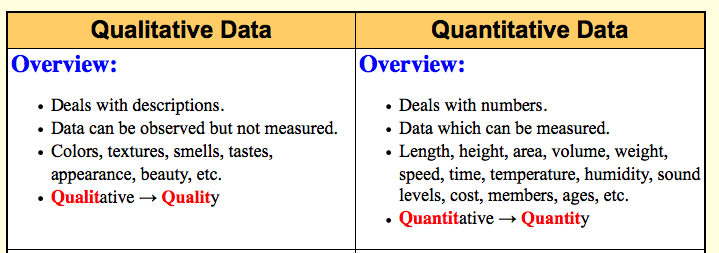 Name and then describe three objects using only Qualitative Observations:Quantitative Observations:  Use the following equipment to make quantitative observations and then calculate densities for the metal cube and cylinder. Ensure objects are made of different metals! Record metal type in table.
                                               Materials: Electronic Balance, ruler, calculator, cylinder and cube, pencil
Complete the table:   Use the measurement of diameter to calculate radius and then plug into the formula to calculate volume of cylinder.   Use measured mass of cylinder and calculated volume to calculate density of cylinder. Use measured side length of cube to calculate volume and then measured mass of cube and volume cube to calculate density of cube.CC2-data collection						  CC3-	data analysis		CC3- data analysis	Presenting Data and Analysis
Record results/measurements in a table below. Then create a line graph!Use the electric balance to measure the mass of   3,  8,  12 and 15 pennies! 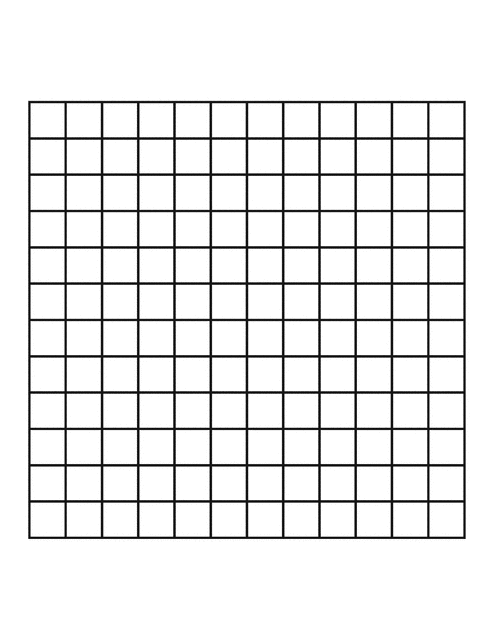 3. Make a graph to show the relationship between the number of pennies and mass in the 10 X10 grid below. 											      Graphing Tips!Competencies 2 - I can conduct a scientific experiment obtaining appropriate qualitative and quantitative observations
and present this data in an organized manner using tables, charts and/or graphs.Describe the patterns shown in the graph? Is the relationship between pennies and mass static, cyclic, negatively correlated or positively correlated? Explain.Show work on graph to estimate the following! Use a ruler!Use the graph to estimate the mass of 10 pennies? ____________________________(interpolate between points)Use the graph to estimate the mass of 18 pennies?____________________________(extrapolate beyond points)
Competencies 3- I can process, analyze, and evaluate results to write a conclusion and critique results/experiment design.
Object 1:____________Object 2: _______________Object 3:_____________ObjectElectronic Balance  
   Mass (g)Use Ruler 
Measure in cm to one decimal place    ie 3.4 cmCalculate Volume
 Calculate Density
 (Cylinder Metal  Type: 

Mass:
Diameter –  d =______________
Height (h) of      _______cm
Cylinder ___________ =  _________________ Cube Metal   Type:         
                    
Mass:Side length (s):
 ____________  = _________________  Number of Pennies (n)     IV Mass (m) in  grams   DVCoordinates to plot
           ( n, m)EmergingDevelopingProficientExtendingEmergingDevelopingProficientExtending